PLANTILLA DE AUDITORÍA DE INVESTIGACIÓN CLÍNICA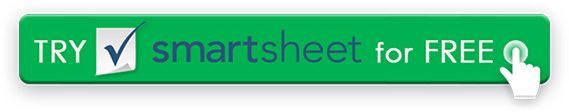 HISTORIA CLÍNICA NO.FECHA DE ADMISIÓNFECHA DE ADMISIÓNFECHA DE ADMISIÓNSUPERVISAR EL NOMBRE DEL MÉDICOREVISADO PORFECHA DE REVISIÓNFECHA DE REVISIÓNFECHA DE REVISIÓNINVESTIGACIÓN, EXPERIMENTOS Y ENSAYOS¿ES ESTO APLICABLE?¿ES ESTO APLICABLE?¿ES ESTO APLICABLE?¿ES ESTO APLICABLE?¿ES ESTO APLICABLE?¿ES ESTO APLICABLE?DOCUMENTACIÓN PRESENTEDOCUMENTACIÓN PRESENTEINVESTIGACIÓN, EXPERIMENTOS Y ENSAYOSSÍSÍNONONONOSÍNOCONSENTIMIENTO DE PARTICIPACIÓN DEL PACIENTEDESCRIPCIÓN DE LOS BENEFICIOS ESPERADOSDESCRIPCIÓN DE LOS RIESGOS POTENCIALESDESCRIPCIÓN DE LOS PROCEDIMIENTOS ALTERNATIVOSEXPLICACIÓN DEL PROCEDIMIENTO ACTUALFORMULARIOS DE CONSENTIMIENTO FIRMADOSDERECHO DEL PACIENTE A LA PRIVACIDAD Y CONFIDENCIALIDADEL PROCEDIMIENTO COINCIDE CON EL FORMULARIO DE CONSENTIMIENTOSI SE SELECCIONA "NO" PARA CUALQUIER ARTÍCULO, EXPLIQUE:SI SE SELECCIONA "NO" PARA CUALQUIER ARTÍCULO, EXPLIQUE:SI SE SELECCIONA "NO" PARA CUALQUIER ARTÍCULO, EXPLIQUE:SI SE SELECCIONA "NO" PARA CUALQUIER ARTÍCULO, EXPLIQUE:SI SE SELECCIONA "NO" PARA CUALQUIER ARTÍCULO, EXPLIQUE:SI SE SELECCIONA "NO" PARA CUALQUIER ARTÍCULO, EXPLIQUE:SI SE SELECCIONA "NO" PARA CUALQUIER ARTÍCULO, EXPLIQUE:SI SE SELECCIONA "NO" PARA CUALQUIER ARTÍCULO, EXPLIQUE:SI SE SELECCIONA "NO" PARA CUALQUIER ARTÍCULO, EXPLIQUE:RENUNCIACualquier artículo, plantilla o información proporcionada por Smartsheet en el sitio web es solo para referencia. Si bien nos esforzamos por mantener la información actualizada y correcta, no hacemos representaciones o garantías de ningún tipo, expresas o implícitas, sobre la integridad, precisión, confiabilidad, idoneidad o disponibilidad con respecto al sitio web o la información, artículos, plantillas o gráficos relacionados contenidos en el sitio web. Por lo tanto, cualquier confianza que deposite en dicha información es estrictamente bajo su propio riesgo.